	Заслухавши інформацію директора Департаменту інфраструктури міста Сумської міської ради Журби О.І. про хід виконання Цільової програми капітального ремонту, модернізації, заміни та диспетчеризації ліфтів на               2022-2024 роки, затвердженої рішенням Сумської міської ради від 26 січня 2022 року № 2717-МР (зі змінами), за підсумками 2022 року, керуючись статтею 25 Закону України «Про місцеве самоврядування в Україні», Сумська міська радаВИРІШИЛА:Інформацію директора Департаменту інфраструктури міста Сумської міської ради Журби О.І. про хід виконання Цільової програми капітального ремонту, модернізації, заміни та диспетчеризації ліфтів на 2022-2024 роки, затвердженої рішенням Сумської міської ради від 26 січня 2022 року                   № 2717-МР, за підсумками 2022 року, взяти до відома (додається).Сумський міський голова 					      Олександр ЛИСЕНКОВиконавець: Олександр ЖУРБА_____________________Ініціатор розгляду: Сумський міський головаПроект рішення підготовлено Департаментом інфраструктури міста Сумської міської радиДоповідач: Олександр ЖУРБАЛИСТ УЗГОДЖЕННЯдо проекту рішення Сумської міської ради «Про хід виконання Цільової програми капітального ремонту, модернізації, заміни та диспетчеризації ліфтів на 2022-2024 роки, затвердженої рішенням Сумської міської ради від   26 січня 2022 року № 2717-МР, за підсумками 2022 року»Директор  Департаменту  інфраструктури міста  Сумської міської ради                     Олександр ЖУРБАНачальник відділу юридичногота кадрового забезпечення департаментуінфраструктури міста                                                                 Інна  МЕЛЬНИКНачальник правового управління Сумської міської ради                                                               Олег ЧАЙЧЕНКОЗСекретар Сумської міської ради 	    Олег РЄЗНІКПроект рішення підготовлений з урахуванням вимог Закону України «Про доступ до публічної інформації» та Закону України «Про захист персональних даних».                                                                                                    Олександр ЖУРБА      ___________2023Додаток до рішення Сумської міської ради  «Про хід виконання Цільової програми капітального ремонту, модернізації, заміни та диспетчеризації ліфтів на 2022-2024 роки, затвердженої рішенням Сумської міської ради від   26 січня 2022 року № 2717-МР, за підсумками 2022 року»від _________ 2023 року № _______-МРІнформаціяпро хід виконання Цільової програми капітального ремонту, модернізації, заміни та диспетчеризації ліфтів на 2022-2024 роки, затвердженої рішенням Сумської міської ради від   26 січня 2022 року                   № 2717-МР, за підсумками 2022 рокуОднією з пріоритетних задач Департаменту інфраструктури міста Сумської міської ради згідно Цільової програми капітального ремонту, модернізації, заміни та диспетчеризації ліфтів є забезпечення безперебійної роботи ліфтів у місті Суми.Цільовою програмою капітального ремонту, модернізації, заміни та диспетчеризації ліфтів у місті Суми на 2022 рік передбачено обсяг коштів з міського бюджету у сумі 60 200,00 тис. грн., в тому числі на:         проведення капітального ремонту, модернізації, заміни та диспетчеризації ліфтів  – 60 000,0 тис. грн. ;проведення експертного обстеження (технічного діагностування)           ліфтів – 200,0 тис.грн.  Відповідно до затверджених обсягів бюджетних призначень на виконання програми за 2022 рік спрямовано кошти у сумі 982,274 тис. грн. Фактичне виконання склало 738,993 тис. грн. на проведення капітального ремонту, модернізації, заміни та диспетчеризації ліфтів – 738,993 тис. грн. У 2022 році виконано капітальний ремонт  6 ліфтів.Сумський міський голова                                                   Олександр ЛИСЕНКОВиконавець: Олександр ЖУРБАДодаток до інформації про Про хід виконання Цільової програми капітального ремонту, модернізації, заміни та диспетчеризації ліфтів на 2022-2024 роки, затвердженої рішенням Сумської міської ради від   26 січня 2022 року № 2717-МР, за підсумками 2022 рокувід _________ 2023 року № _______-МРЗвіт про виконання програми за 2022 рік«Цільова програма капітального ремонту, модернізації, заміни та диспетчеризації ліфтів на 2022-2024 роки»(назва програми)1. 	1200000   		Департамент інфраструктури міста Сумської міської ради	     КВКВ			найменування головного розпорядника коштів програми2.	1210000                                Департамент інфраструктури міста Сумської міської ради                  КВКВ                                найменування відповідальних виконавців програми3. 	1216015			«Цільова програма капітального ремонту, модернізації, заміни та диспетчеризації ліфтів на              КФКВ                                 2022-2024 роки», від 26 січня 2022 року № 2717-МР 	     				найменування програми, дата і номер рішення міської ради про її затвердженняСумський міський голова                                                                                                                                                                                                         Олександр ЛИСЕНКОВиконавець: Олександр ЖУРБА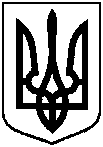                 Проект               оприлюднено              «___» ________2023 р.                Проект               оприлюднено              «___» ________2023 р.                Проект               оприлюднено              «___» ________2023 р.                Проект               оприлюднено              «___» ________2023 р.Сумська міська радаСумська міська радаСумська міська радаVІІI СКЛИКАННЯ                 СЕСІЯVІІI СКЛИКАННЯ                 СЕСІЯVІІI СКЛИКАННЯ                 СЕСІЯVІІI СКЛИКАННЯ                 СЕСІЯVІІI СКЛИКАННЯ                 СЕСІЯРІШЕННЯРІШЕННЯРІШЕННЯвід _________ 2023 року № _______-МРм. СумиПро хід виконання Цільової програми капітального ремонту, модернізації, заміни та диспетчеризації ліфтів на 2022-2024 роки, затвердженої рішенням Сумської міської ради від   26 січня 2022 року № 2717-МР, за підсумками 2022 рокуДиректор Департаменту фінансів,економіки та інвестицій Сумської міської ради                           Світлана ЛИПОВА№Назва міської програмиПланові обсяги фінансування, тис. грн.Планові обсяги фінансування, тис. грн.Планові обсяги фінансування, тис. грн.Планові обсяги фінансування, тис. грн.Планові обсяги фінансування, тис. грн.Фактичні обсяги фінансування, тис. грн.Фактичні обсяги фінансування, тис. грн.Фактичні обсяги фінансування, тис. грн.Фактичні обсяги фінансування, тис. грн.Фактичні обсяги фінансування, тис. грн.Стан виконання (показники ефективності)№Назва міської програмиУсьогоДерж. бюджетМісцевий бюджетМісцевий бюджетІнші джерела фінансуванняУсьогоДерж. бюджетМісцевий бюджетМісцевий бюджетІнші джерела фінансування№Назва міської програмиУсьогоДерж. бюджетобл. бюджетмісц. бюджетІнші джерела фінансуванняУсьогоДерж. бюджетобл. бюджетмісц. бюджетІнші джерела фінансування123456789101112131.Цільова програма капітального ремонту, модернізації, заміни  та диспетчеризації ліфтів на 2020-2022 роки60 200,0--60 200,07 762,5738,993--738,993-Завдання 1. Проведення капітального ремонту, модернізації, заміни та диспетчеризації ліфтів 60 000,0--60 000,0-738,993--738,993 У 2022 році виконані роботи з капітального ремонту 6 ліфтів.Завдання 2. Проведення експертного обстеження (технічного діагностування) ліфтів 200,0--200,0------